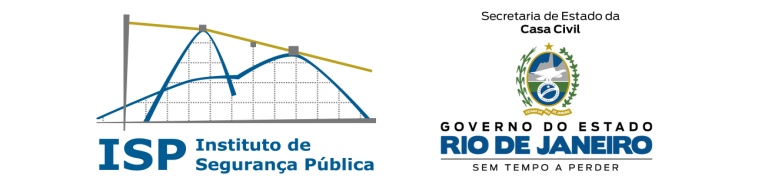 Título do artigo sem caixa alta, fonte Garamond, tamanho 16, espaçamento simples, máximo de 25 palavrasNome do autor 1, negrito, fonte Garamond, tamanho 12, alinhamento à esquerda e recuo de 8cmQualificações do autor 1 [da mais alta – exemplo: Doutorado em Educação pela Universidade Federal de Minas Gerais (UFMG) – até o atual posto de trabalho], itálico, fonte Garamond, tamanho 10, alinhamento à esquerda e recuo de 8cmNome do autor 2, negrito, fonte Garamond, tamanho 12, alinhamento à esquerda e recuo de 8cmQualificações do autor 2, itálico, fonte Garamond, tamanho 10, alinhamento à esquerda e recuo de 8cmResumo [Obs.: Não é necessário resumo em outro idioma.]O resumo deve ter entre 150 e 250 palavras, em fonte Garamond, tamanho 12, espaçamento simples e justificado. Ele deverá contar com as seguintes informações: o tema do artigo; o problema que ele visa discutir; quais os objetivos do trabalho; a metodologia empregada (pesquisa bibliográfica, análise de dados, pesquisa de campo, entrevistas etc.); os principais resultados encontrados e as conclusões. Palavras-chave: mínimo de três (3) e máximo de cinco (5). Fonte Garamond, tamanho 12, espaçamento simples. A primeira palavra deve iniciar com letra maiúscula e as demais em letra minúscula (com exceção, claro, de substantivos próprios e siglas).Introdução (Negrito, fonte Garamond, tamanho 14, espaçamento simples.)O corpo do texto deve ser escrito em fonte Garamond, tamanho 12, espaçamento de linhas 1,5 e sem espaçamento entre parágrafos. Os parágrafos devem ter o recuo de 1,5cm (com exceção do primeiro parágrafo de cada seção, que deve ser escrito sem recuo, como exemplificado neste modelo). 	Siglas e abreviaturas devem ser apresentadas pela primeira vez por extenso seguido da sigla entre parênteses, por exemplo: Instituto Brasileiro de Geografia e Estatística (IBGE). Depois disso, deve-se utilizar apenas a sigla.	No primeiro parágrafo da introdução, aconselha-se a contextualizar o tema abordado e expor as informações que tornam o estudo do problema de pesquisa relevante. Nos parágrafos seguintes, sugere-se que o autor indique seus objetivos e a importância de seu estudo, bem como a metodologia utilizada (caso não haja uma seção dedicada exclusivamente para isso no trabalho). Ao final, espera-se que o autor indique como o artigo está dividido, com um resumo do que cada seção irá abordar. Seção 1 (Negrito, fonte Garamond, tamanho 14, espaçamento simples.)Nas seções de desenvolvimento, o autor irá apresentar os principais pontos que o auxiliam na construção de seu argumento. Recomenda-se que sejam utilizadas apenas subseções, a fim de evitar muitas divisões (Ex.: 1, 1.1, 1.1.1, 1.1.1.1) que podem ser prejudiciais à fluidez do texto. Elementos visuais (figuras, gráficos, tabelas, mapas, quadros etc.) são bem-vindos. Porém, solicita-se que os autores enviem os arquivos à parte, para facilitar o processo de diagramação. Ajustes na qualidade e na extensão do arquivo poderão ser solicitados durante o processo de publicação.No corpo do texto, pedimos que as análises referentes a tais elementos sejam realizadas nos parágrafos anteriores a eles, sempre fazendo referência ao elemento em questão em letra maiúscula, por exemplo: “Na Figura 1, observamos que houve uma redução no número absoluto de mulheres vítimas de Violência Física entre os anos de 2014 e 2020.”). Os elementos deverão ser referenciados da seguinte forma: legenda acima do elemento em negrito, centralizado, tamanho 12, espaçamento simples; fonte abaixo do elemento, centralizada, tamanho 10, espaçamento simples. Os documentos dos quais esses elementos foram extraídos deverão conter nas referências bibliográficas. Quando for de formulação do próprio autor, pede-se que ele coloque: “Fonte: Elaboração própria”.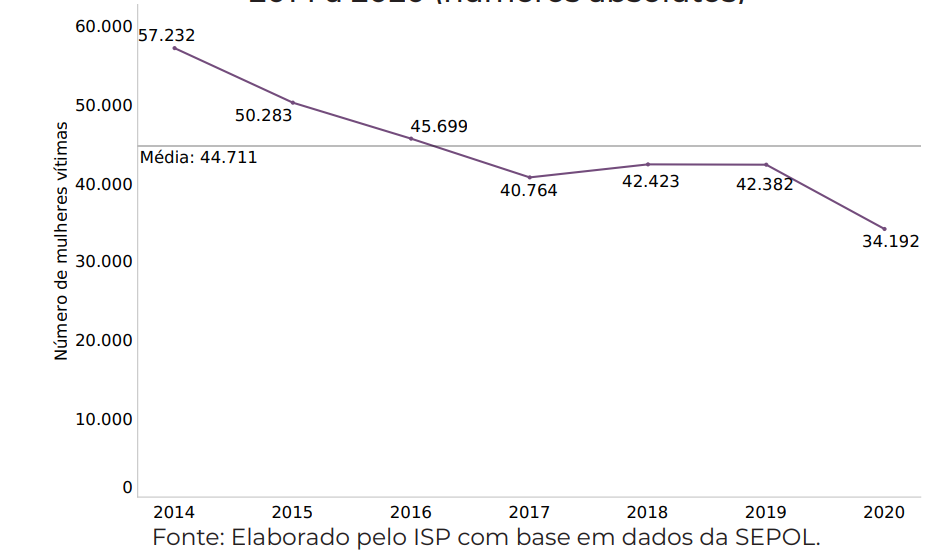 Seção 2 (Negrito, fonte Garamond, tamanho 14, espaçamento simples.)Os comentários da seção anterior também se aplicam para esta. Além disso, para as citações com mais de três linhas, deve-se recuá-las em 4cm da margem, colocar em tamanho 10, espaçamento simples, sem aspas e com alinhamento justificado. É importante introduzir a citação, e não somente inseri-la sem contextualização prévia. Antes de introduzi-la, citar o nome do autor e o ano entre parênteses, e, na citação, inserir as referências completas, conforme o exemplo a seguir: Subseção 2 (Itálico, fonte Garamond, tamanho 12, espaçamento simples)Os comentários da seção anterior também se aplicam para esta. Como é possível notar, introdução, considerações finais e referências bibliográficas não possuem numeração, apenas as seções de desenvolvimento. Solicita-se que os autores se atentem a tais padrões a fim de manter a coerência entre os artigos. Considerações finais (Negrito, fonte Garamond, tamanho 14, espaçamento simples.)As considerações finais podem conter apenas um resumo dos principais temas abordados ao longo do artigo. Outra possibilidade é somar essa sumarização ao reconhecimento das limitações do artigo, bem como potenciais soluções e agendas de pesquisa futuras para outros trabalhos.Referências bibliográficas (Negrito, fonte Garamond, tamanho 14, espaçamento simples.)As referências devem ser escritas em ordem alfabética, em fonte Garamond, tamanho 12, espaçamento simples e com espaço depois de parágrafo entre as citações. Nesta seção, o sobrenome do autor deve ser escrito em letras maiúsculas.Exemplo de referência de livro: SOBRENOME, Nome. Título em negrito. Cidade da editora: Nome da editora, ano de publicação. ARROYO, Miguel. Currículo, território em disputa. Petrópolis: Editora Vozes, 2011.Exemplo de referência de capítulo de livro: SOBRENOME, Nome. Título do capítulo. In: SOBRENOME, Nome (org.). Título em negrito. Cidade da editora: Nome da editora, ano de publicação. Intervalo de páginas do capítulo. FIONDA, Julia. Legal Concepts of Childhood: An Introduction. In: FIONDA, Julia (org.). Legal Concepts of Childhood. Oregon: Hart Publishing, 2001. p.3–18. Exemplo de referência de artigos científicos: SOBRENOME, Nome. Título do artigo. Nome da revista, volume, número, intervalo de páginas do artigo, ano.SOUSA, Maria Helena et al. Preenchimento da notificação compulsória em serviços de saúde que atendem mulheres que sofrem violência sexual. Revista Brasileira de Epidemiologia, v.18, n.1, p. 94–107, 2015.Exemplo de referência de legislação (leis, decretos etc.): NOME DO PAÍS OU ESTADO (EM CASO DE LEI ESTADUAL). Número da lei. Descrição da lei. Diário Oficial da União ou do estado em questão, Cidade, data. BRASIL. Lei nº 8.069, de 13 de julho de 1990. Dispõe sobre o Estatuto da Criança e do Adolescente e dá outras providências. Diário Oficial da União, Brasília, 13 de julho de 1990.Obs.: Caso haja mais de uma lei citada, torna-se necessário seguir a ordem da data (a data mais antiga primeiro e, em sequência, as datas posteriores).Exemplo de referência de trabalhos finais de graduação e pós-graduação (TCCs, dissertação, teses): SOBRENOME, Nome. Título do trabalho. Ano. Número de folhas. Natureza do trabalho (TCC, dissertação, tese) – Nome do curso/programa de pós-graduação, Universidade, Cidade, ano. HAMADA, Hélio Hiroshi. Ensino profissional na Polícia Militar de Minas Gerais: análise do efeito-professor no Curso Técnico em Segurança Pública. 2008. 145f. Dissertação de Mestrado – Mestrado em Educação, Universidade Federal de Minas Gerais, Belo Horizonte, 2008.Exemplo de referência de notícias de jornal: SOBRENOME, Nome. Título do artigo. Nome do site, Cidade, data da notícia. Disponível em: link. Mês e ano do último acesso. CORRÊA, Douglas. Rio cria núcleo para atender familiares de vítimas de feminicídio. Agência Brasil, Rio de Janeiro, 21 de outubro de 2021. Disponível em: https://agenciabrasil.ebc.com.br/geral/noticia/2021-10/rio-cria-nucleo-para-atender-familiares-de-vitimas-de-feminicidio . Último acesso em junho de 2022.Exemplo de referência de site de organização: NOME DA ORGANIZAÇÃO. Site de organização. Disponível em: link. Último acesso em mês xxx de ano yyyy.UNICEF. Site de organização. Disponível em: https://www.unicef.org/. Último acesso em junho de 2022.